Проверить указанные точки на оптимальность в задачах выпуклого программирования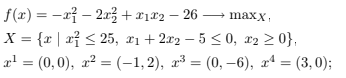 